Ո Ր Ո Շ ՈՒ Մ«28»    հունիսի  2023 թվականի N   123-Ա 2022 ԹՎԱԿԱՆԻ ԸՆԹԱՑՔՈՒՄ ԱՇԽԱՐՀԻ, ԵՎՐՈՊԱՅԻ ԵՎ ՀԱՅԱՍՏԱՆԻ ՀԱՆՐԱՊԵՏՈՒԹՅԱՆ ԱՌԱՋՆՈՒԹՅՈՒՆՆԵՐՈՒՄ ԱՌԱՎԵԼ ԲԱՐՁՐ ԱՐԴՅՈՒՆՔՆԵՐԻ ՀԱՍԱԾ ԳՅՈՒՄՐԵՑԻ ՄԱՐԶԻԿՆԵՐԻ ՄԱՐԶԻՉՆԵՐԻՆ ԴՐԱՄԱԿԱՆ ՊԱՐԳԵՎՆԵՐ ՇՆՈՐՀԵԼՈՒ ՄԱՍԻՆ   Ղեկավարվելով «Տեղական ինքնակառավարման մասին» օրենքի 10-րդ հոդվածի 11-րդ մասով, 18-րդ հոդվածի 1-ին մասի 7-րդ կետով, Հայաստանի Հանրապետության Շիրակի մարզի Գյումրի համայնքի ավագանու 2017 թվականի նոյեմբերի 06-ի N119-Ն որոշման 1-ին կետով հաստատված կարգի 8-րդ կետի 1-ին ենթակետի դրույթներով՝ Հայաստանի Հանրապետության Շիրակի մարզի Գյումրի  համայնքի ավագանին որոշում է. 1. 2022 թվականի ընթացքում աշխարհի, Եվրոպայի և Հայաստանի Հանրապետության առաջնություններում չեմպիոններ և մրցանակակիրներ պատրաստած գյումրեցի մարզիչներին շնորհել դրամական պարգևներ՝ 7 704 000 (յոթ միլիոն յոթ հարյուր չորս հազար) Հայաստանի Հանրապետության դրամի չափով՝  համաձայն հավելվածի:2.Հանձնարարել Հայաստանի Հանրապետության Շիրակի մարզի Գյումրու համայնքապետարանի աշխատակազմի ֆինանսատնտեսագիտական բաժնի պետին՝ սույն որոշման 1-ին կետում նշված գումարից 3 852 000 (երեք միլիոն ութ հարյուր հիսուներկու հազար) Հայաստանի Հանրապետության դրամի վճարումը կատարել 2023 թվականի հուլիս ամսին, իսկ մնացած 3 852 000 (երեք միլիոն ութ հարյուր հիսուներկու հազար) Հայաստանի Հանրապետության դրամի վճարումը՝ 2023 թվականի  դեկտեմբեր ամսին՝  Հայաստանի Հանրապետության Շիրակի մարզի Գյումրի համայնքի 2023 թվականի բյուջեի 8/1/1 գործառական դասակարգման (4727) «Կրթական, մշակութային և սպորտային նպաստներ բյուջեից» տնտեսագիտական դասակարգման հոդվածից՝ օրենքով սահմանված կարգով:3. Սույն որոշումն ուժի մեջ է մտնում հրապարակմանը հաջորդող օրվանից։Հայաստանի Հանրապետության Շիրակի մարզի Գյումրի համայնքի ավագանի      Կողմ (23)                                   Դեմ (0)                           Ձեռնպահ (0)ՀԱՅԱՍՏԱՆԻ ՀԱՆՐԱՊԵՏՈՒԹՅԱՆ   ՇԻՐԱԿԻՄԱՐԶԻ ԳՅՈՒՄՐԻ ՀԱՄԱՅՆՔԻ ՂԵԿԱՎԱՐ		                                   ՎԱՐԴԳԵՍ  ՍԱՄՍՈՆՅԱՆ ԻՍԿԱԿԱՆԻՀԵՏ ՃԻՇՏ է՝  ԱՇԽԱՏԱԿԱԶՄԻ ՔԱՐՏՈՒՂԱՐ                                                                        ԿԱՐԵՆ ԲԱԴԱԼՅԱՆք. Գյումրի«28» հունիսի 2023 թվական   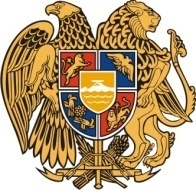 Հ Ա Յ Ա Ս Տ Ա Ն Ի     Հ Ա Ն Ր Ա Պ Ե Տ Ո Ւ Թ Յ ՈՒ ՆՇ Ի Ր Ա Կ Ի   Մ Ա Ր Զ Գ Յ ՈՒ Մ Ր Ի   Հ Ա Մ Ա Յ Ն Ք Ի   Ա Վ Ա Գ Ա Ն Ի3104 , Գյումրի, Վարդանանց հրապարակ 1Հեռ. (+374  312)  2-22-00; Ֆաքս (+374  312)  3-26-06Էլ. փոստ gyumri@gyumri.amՎ.Սամսոնյան Գ.ՄելիքյանՄ.ՍահակյանԼ.ՍանոյանՏ.ՀովհաննիսյանԹ.ՀամբարձումյանՆ.ՊողոսյանԳ.ՊասկևիչյանԽ.ՎարաժյանՍ.ՀովհաննիսյանՀ.ԱսատրյանԱ.ԲեյբուտյանԶ.Միքայելյան Լ.ՄուրադյանՀ.ՍտեփանյանՎ.ՀակոբյանԿ.ՍոսյանՍ.ԱդամյանԳ.Մանուկյան Կ.ՄալխասյանԿ.Ասատրյան    Ն.ՄիրզոյանՀ.Մարգարյան 